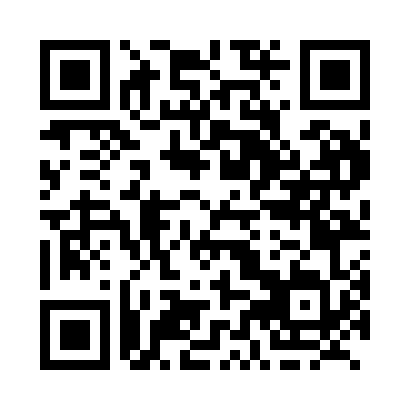 Prayer times for Lower Burton, New Brunswick, CanadaMon 1 Jul 2024 - Wed 31 Jul 2024High Latitude Method: Angle Based RulePrayer Calculation Method: Islamic Society of North AmericaAsar Calculation Method: HanafiPrayer times provided by https://www.salahtimes.comDateDayFajrSunriseDhuhrAsrMaghribIsha1Mon3:405:401:306:539:1911:192Tue3:415:401:306:539:1911:183Wed3:425:411:306:539:1911:184Thu3:435:411:306:539:1811:175Fri3:445:421:306:539:1811:166Sat3:455:431:306:539:1811:157Sun3:465:441:316:539:1711:148Mon3:485:441:316:539:1711:139Tue3:495:451:316:529:1611:1210Wed3:505:461:316:529:1611:1111Thu3:525:471:316:529:1511:1012Fri3:535:481:316:529:1411:0913Sat3:555:491:316:519:1411:0714Sun3:565:501:316:519:1311:0615Mon3:585:511:326:509:1211:0516Tue3:595:521:326:509:1111:0317Wed4:015:531:326:509:1111:0218Thu4:025:541:326:499:1011:0019Fri4:045:551:326:499:0910:5920Sat4:065:561:326:489:0810:5721Sun4:075:571:326:489:0710:5622Mon4:095:581:326:479:0610:5423Tue4:115:591:326:479:0510:5224Wed4:136:001:326:469:0410:5125Thu4:146:011:326:459:0310:4926Fri4:166:021:326:459:0110:4727Sat4:186:031:326:449:0010:4528Sun4:206:041:326:438:5910:4329Mon4:216:061:326:438:5810:4230Tue4:236:071:326:428:5710:4031Wed4:256:081:326:418:5510:38